Health and movement science Stage 6 – depth study guiding questions for students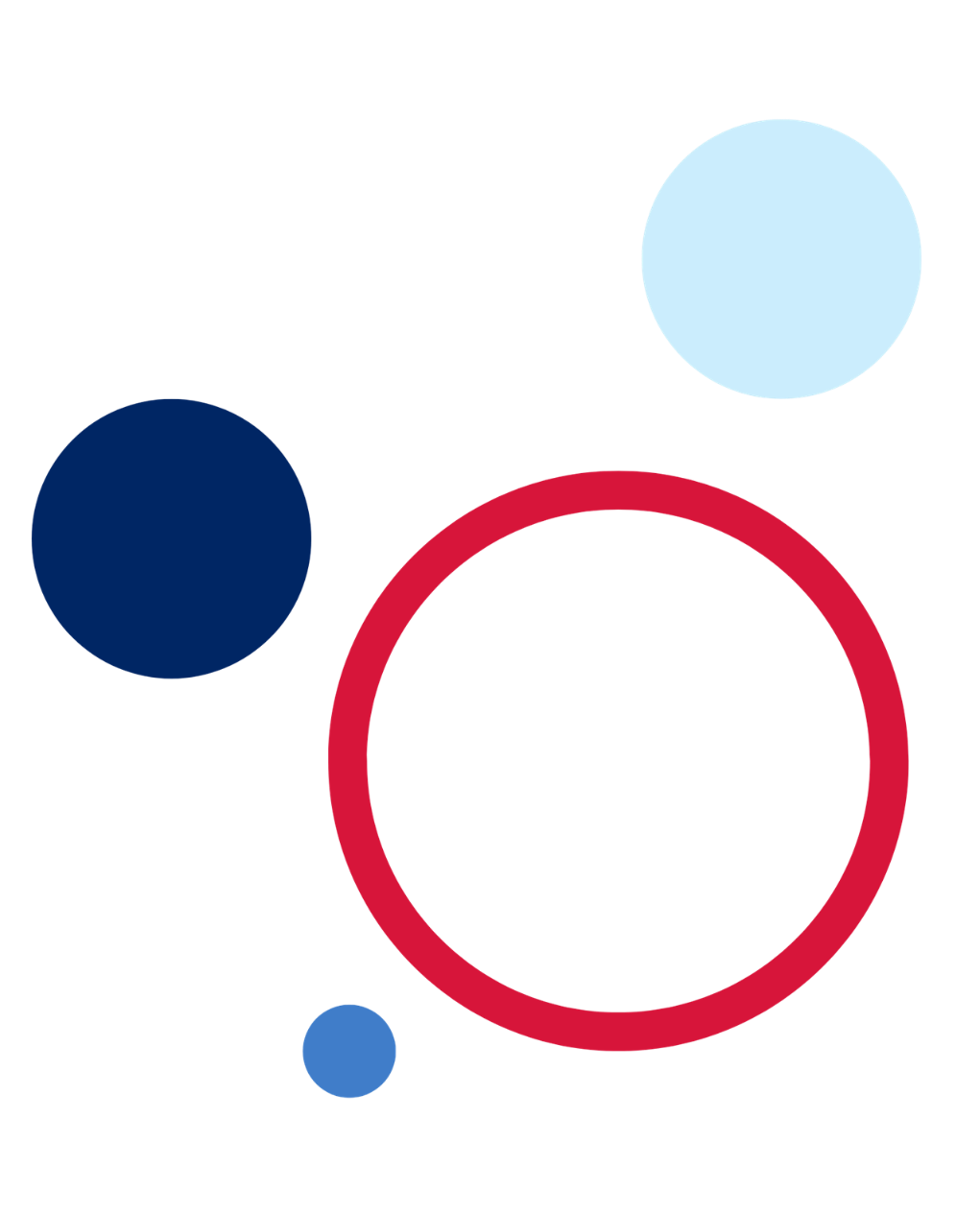 Guiding questionsThis tool contains a series of steps and accompanying questions to support students to plan and implement their depth study, where investigation or research is a key feature.Step 1 – plan the depth study investigation or researchAs students plan their investigation, they should consider the following questions:What:is the task asking me to do?is the inquiry question asking me to do?is the syllabus content that needs investigating?kind of resources will be helpful and reliable?could my final submission or product look like?Why:is this depth study significant to my understanding of health and movement science content?How:will I collect and record information?will I determine reliability and credibility for the information gathered?will I use resources throughout the investigation to support inquiry and deepen understanding?can I document learning throughout the process?Where:will I record knowledge, questions, considerations and curiosities as I engage with the depth study?will I locate and access reliable and credible sources?When:will I review and reflect on information gathered to create the final submission or end product (consider syllabus outcomes and content)?Other considerationsIs there any other syllabus content that has not been prescribed that could support the investigation throughout the depth study?Is there potential to work with another student?Is there potential to share resources, collaborate with or co-design an end product or presentation with other students?Step 2 – investigate the syllabus content pointsInvestigate each of the syllabus points. Record content and investigation ideas for each syllabus dot point. This could be done using mind maps or an overlapping Venn diagram for the number of concepts.Consider throughout this investigation where interrelationships between syllabus content can occur to support investigations and evidence of learning for the depth study.Step 3 – access and assess resourcesLocate and review resources to support any findings, curiosities, questions and ideas.Use resources to:ask questions, substantiate findings, provide solutions, compare groups or issueslocate data or information to further investigate, identify cause and effect, make predictions, or support or refute an argumentinterrogate information as a deeper learning experience to support the inquiry question.Step 4 – organise informationOrganise information by:reflecting on findings and aligning to the inquiry question.substantiating arguments with support, relevant evidence or examples.Step 5 – prepare the submissionPrepare final submission or product by:coordinating findings into mode of final submission or productrefining findings in relation to the inquiry question, rubric and syllabus outcomes and contentconfirming quality of final submission or productsubmitting and presenting.Questions to consider during the inquiry processAsking questions during a depth study can enable deeper learning experiences. Students should be encouraged to ask questions as they research to interrogate the sources, as well as improve their knowledge, understanding and skills that align with the inquiry question, syllabus content and overarching purpose of the depth study.These suggested questions support students with critical analysis, communication for a range of contexts, generation and assessment of new ideas, proposing and evaluating a variety of solutions, drawing conclusions and making judgements about health and movement concepts.Further support can be accessed on the NSW, Department of Education, Teacher questioning page.Questions for clarificationWhy are you saying that?What exactly does this mean?How does this relate to what we have been talking about?What do we already know about this?Can you rephrase that, please?Questions that probe assumptionsWhat else could we assume?You seem to be assuming …How did you choose those assumptions?How can you verify or disprove that assumption?What would happen if …?Do you agree/disagree with …?Questions that probe reasons and evidenceWhy is that happening?How do you know this?Can you give me an example of that?How might it be refuted?Why is ... happening?What evidence is there to support what you are saying?On what authority are you basing your argument?Questions about viewpoints and perspectivesWho benefits from this?What are the strengths and weaknesses of ...?How are ... and ... similar?What would ... say about it?How could you look at this another way?Questions that probe implications and consequencesWhat are the consequences of that assumption?How could ... be used to ...?What are the implications of ...?How does ... affect ...?How does ... fit with what we learned before?Why is ... important?What is the best ...? Why?Questions about the questionWhat was the point of asking that question?Why do you think I asked this question?Am I making sense? Why not?What else might I ask?What does that mean?ReferencesThis resource contains NSW Curriculum and syllabus content. The NSW Curriculum is developed by the NSW Education Standards Authority. This content is prepared by NESA for and on behalf of the Crown in right of the State of New South Wales. The material is protected by Crown copyright.Please refer to the NESA Copyright Disclaimer for more information https://educationstandards.nsw.edu.au/wps/portal/nesa/mini-footer/copyright.NESA holds the only official and up-to-date versions of the NSW Curriculum and syllabus documents. Please visit the NSW Education Standards Authority (NESA) website https://educationstandards.nsw.edu.au/ and the NSW Curriculum website https://curriculum.nsw.edu.au/home.Health and Movement Science 11–12 Syllabus © NSW Education Standards Authority (NESA) for and on behalf of the Crown in right of the State of New South Wales, 2023.© State of New South Wales (Department of Education), 2023The copyright material published in this resource is subject to the Copyright Act 1968 (Cth) and is owned by the NSW Department of Education or, where indicated, by a party other than the NSW Department of Education (third-party material).Copyright material available in this resource and owned by the NSW Department of Education is licensed under a Creative Commons Attribution 4.0 International (CC BY 4.0) license.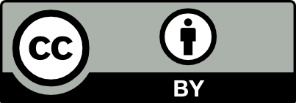 This license allows you to share and adapt the material for any purpose, even commercially.Attribution should be given to © State of New South Wales (Department of Education), 2023.Material in this resource not available under a Creative Commons license:the NSW Department of Education logo, other logos and trademark-protected materialmaterial owned by a third party that has been reproduced with permission. You will need to obtain permission from the third party to reuse its material.Links to third-party material and websitesPlease note that the provided (reading/viewing material/list/links/texts) are a suggestion only and implies no endorsement, by the New South Wales Department of Education, of any author, publisher, or book title. School principals and teachers are best placed to assess the suitability of resources that would complement the curriculum and reflect the needs and interests of their students.If you use the links provided in this document to access a third-party's website, you acknowledge that the terms of use, including licence terms set out on the third-party's website apply to the use which may be made of the materials on that third-party website or where permitted by the Copyright Act 1968 (Cth). The department accepts no responsibility for content on third-party websites.